Учащиеся МОКУ Таскинской ООШ напоминают вам водителиПомните! Необходимо пристегнуться, если вы едите в легковом автомобиле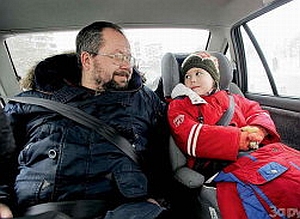 